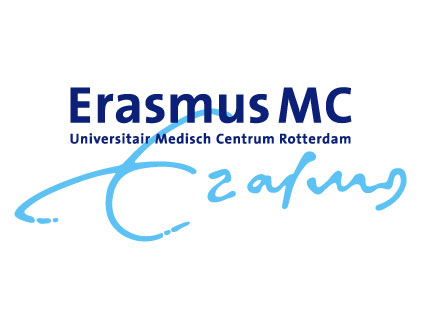 Programma REM Scholing 
9 juni 202018:30	Zaal open en eenvoudige maaltijd18:50	Welkom19:00	Theorie	: Real Ear Metingen19:45 	Parallel sessie	1Groep 1	Praktijk: REM bij vooraf ingestelde hoortoestellen Groep 2	Theorie: signalen en GSC-protocol20:15	Pauze20:30 	Parallel sessie	2 (wisseling van groepen)Groep 1	Theorie: signalen en GSC-protocolGroep 2 	Praktijk: REM bij vooraf ingestelde hoortoestellen 21:00	Terugkoppeling geleerde lessen	, ruimte voor vragen en uitreiken thuisopdracht.21:30	Afsluiting30 juni 202018:30	Zaal open en eenvoudige maaltijd18:50	Welkom19:00	Theorie	: Bijzondere oren leiden tot bijzondere metingen en aanpassingen19:45 	Parallel sessie	1Groep 1	Demonstratie Groep 2	Praktijk: casusbespreking, waaronder de thuiswerk opdracht20:15 	Pauze20:30	Parallel sessie	2 (wisseling van groepen)Groep 1	Praktijk: casusbespreking, waaronder de thuiswerk opdrachtGroep 2 	Demonstratie21:00	Terugkoppeling geleerde lessen	 en ruimte voor vragen.21:30	Afsluiting